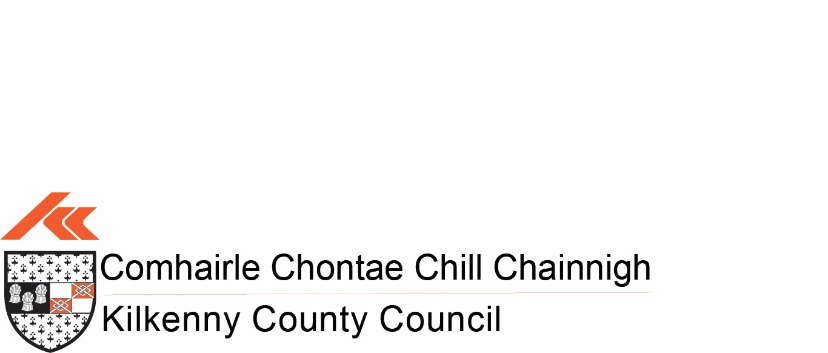 HOUSING DEPARTMENTSELF HELP SCHEME – 2023APPLICATION FORMTenant:	(1)_______________________________      (2)________________________________Address:_______________________________________________________________________________________________________________________Eircode: ________________________________________________________Rent Account No: ________________________________________________Contact Telephone No: ____________________________________________ Details of work you wish to apply for the grant (as per scheme guidelines): _____________________________________________________________________________________________________________________________________________________________________________________________________________________________________________________________Is your rent paid up to date? ______________________Signed: (1)___________________________(2)_______________________________	TWO ITEMISED QUOTATIONS FOR ALL WORKS MUST BE SUTMITTED WITH APPLICATION NB: Closing date for receipt of applications is Friday 31st March 2023 *************************************************************************** For Office Use Only: Rent Account:__________________at(date)_______________Current Debit:€ Is Rent Account up to date: ____________________________________________________ Signed: _______________________________________________________________